The Buzz    Edition 2 /June 2014   editor Andy McLuckie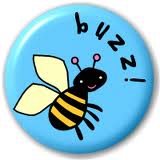 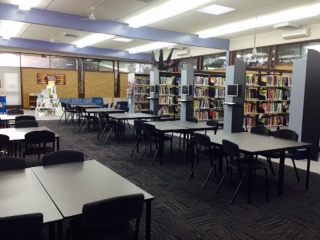 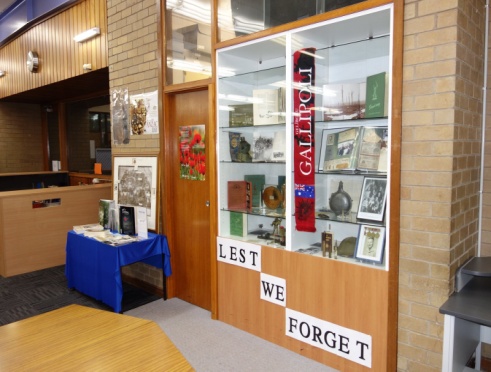 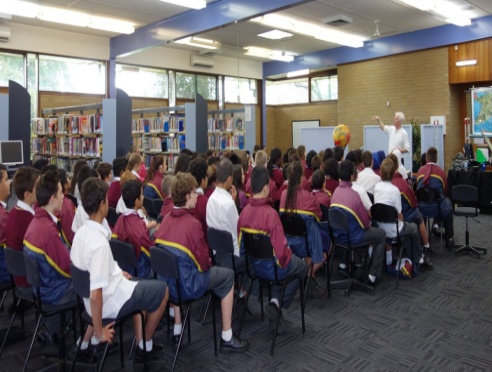 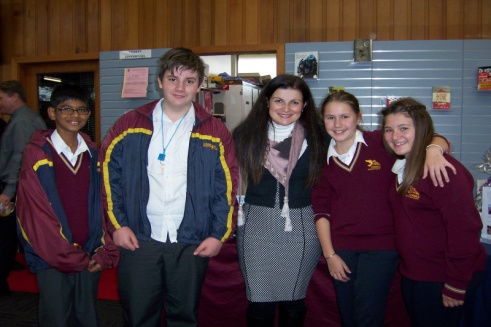 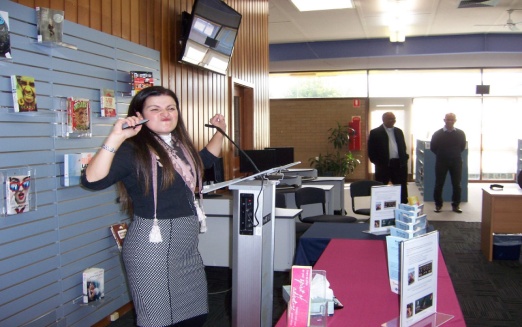 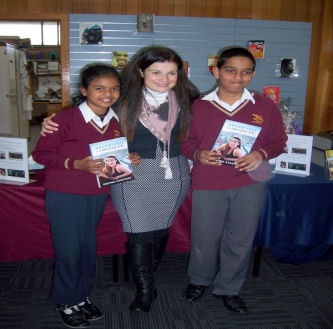 The Buzz                    Edition 2 /June 2014   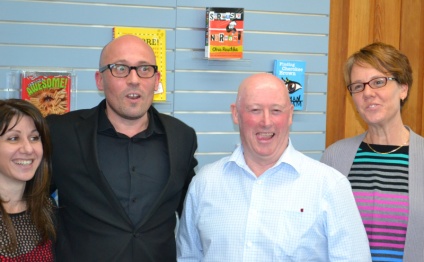 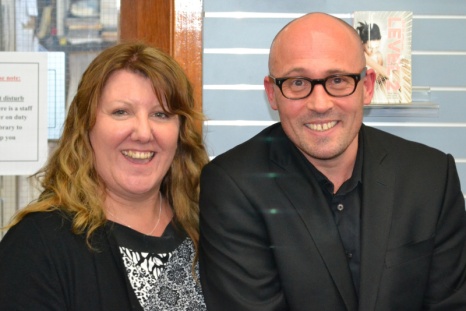 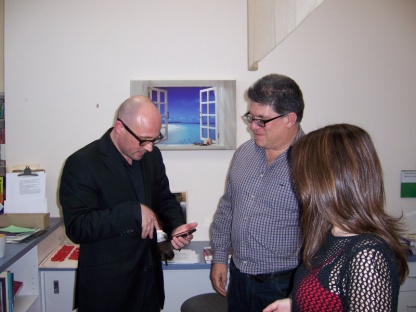 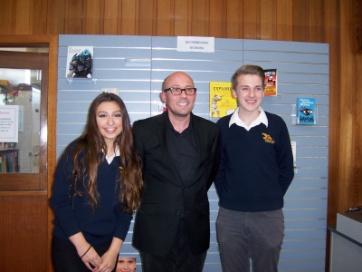 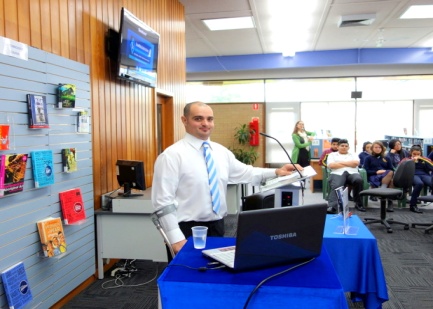 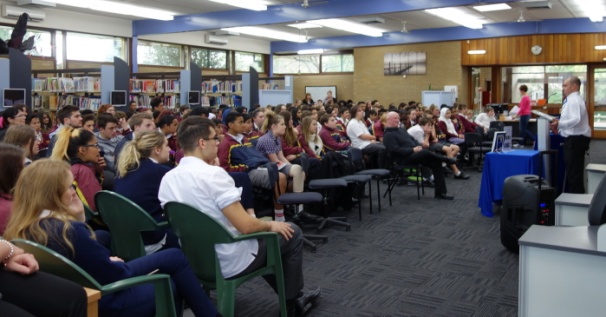 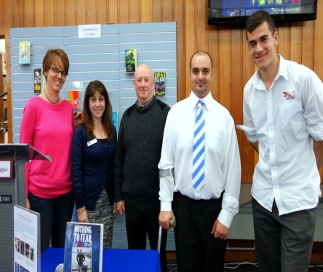 A number of students stayed behind after each performance to meet Sam, shake his hand and pose for a photo.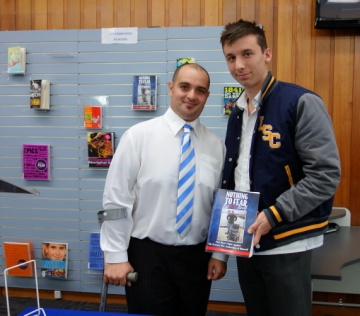 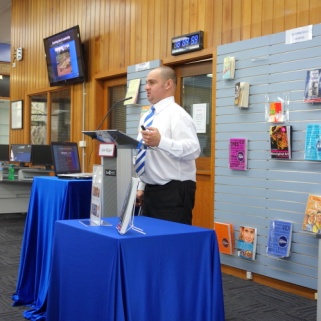 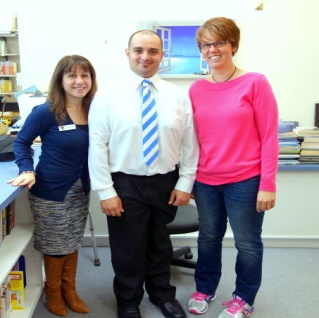 The Buzz                    Edition 2 /June 2014   Library Website Update Also keeping us busy is the development work we are doing on the New Library Website. We are currently adding the finishing touches to our working draft which we will publish early next term. The new website will offer staff and students a number of new features including the ability to access many of our resources remotely via the mobile network.Library Opening HoursJust a reminder – the Library is now open to students and staff at recess Mon-Fri. No passes are necessary for students. 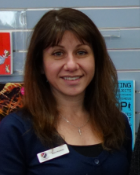 Have a safe and happy end of term break and look forward to seeing you all in your Library real soon.Regards from Mary.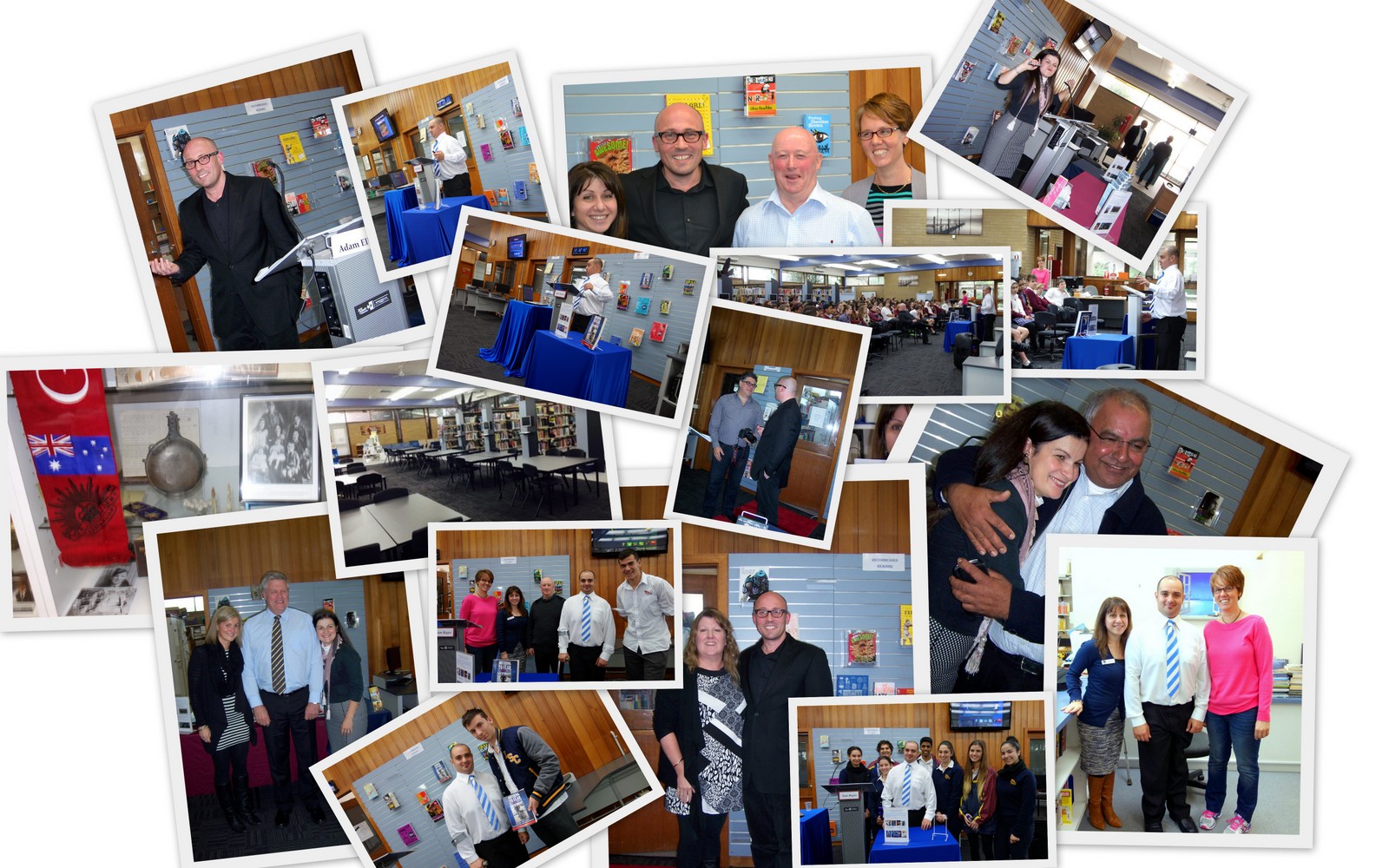 